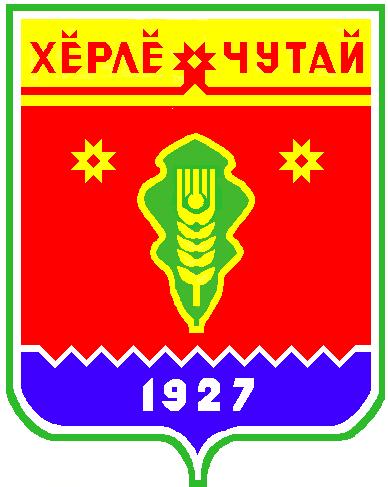 За неисполнение законных требований прокурора и.о. главы администрации Красночетайского района и индивидуальный предприниматель привлечены к административной ответственностиЯдринский районный суд, рассмотрев дело об административном правонарушении, возбужденное прокуратурой Красночетайского района, привлек и.о. главы администрации Красночетайского района к административной ответственности, предусмотренной ст. 17.7 КоАП РФ (умышленное невыполнение требований прокурора, вытекающих из его полномочий, установленных федеральным законом).Установлено, что и.о. главы Красночетайского района не рассмотрено в установленный законом месячный срок представление прокурора района об устранении выявленных нарушений трудового законодательства, ответ на представление в прокуратуру района не направлен. Постановлением Ядринского районного суда и.о. главы администрации района назначено наказание в виде административного штрафа в размере 2000 рублей. По аналогичным основаниям за неисполнение законных требований прокурора района постановлением мирового судьи судебного участка №1 Красночетайского района к административной ответственности по ст. 17.7 КоАП РФ привлечена индивидуальный предприниматель Дементьева Н.А.Постановления суда в законную силу не вступили.ВЕСТНИК Испуханского сельского поселенияТир. 100 экз.Д.Испуханы, ул.Новая д.2Номер сверстан специалистом администрации Испуханского сельского поселенияОтветственный за выпуск: Е.Ф.ЛаврентьеваВыходит на русском  языке